Supplement toNotice to EmployeesOffice of Radiation Safety(414) 955-4347FAX (414)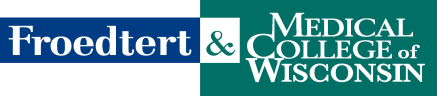 Revised March 2016REPORTING OF CONCERNS/VIOLATIONS If you believe that a violation of State of Wisconsin rules or of the institution's license conditions has occurred, you should report the violation to the authorized user supervising the work or area involved.  If you believe that adequate corrective action has not been taken, you should report them to one of the following:Radiation Safety Program	Todd Senglaub	Radiation Safety Officer (RSO)	955-4374	Leo Kaiser	Assistant RSO	955-8019	Lauren James	MCW Radiation Safety	955-4410	Steve Fowlkes, Jr.	MCW Radiation Safety	955-4373	Robert Yoss	Radiation Safety Coordinator	805-6540MCW Administration	Ann Nattinger, MD, MPH	Senior Assoc. Dean for Research 	955-8751FMLH Administration	James Klauck	VP Ancillary Services	777-3053Emergency Contact	All Radiation Safety Staff pagers	314-1037If a regulatory problem cannot be resolved through these channels, you may contact the Wisconsin Department of Health Services, Radiation Protection Section. This information can be found on Form PPH 45027 (Notice to Employees) posted in your area.YOUR RIGHT TO INSPECT DOCUMENTS CONCERNING LICENSED ACTIVITIES Workers engaged in activities licensed by the State of  are advised that they may examine copies of the following documents: Wisconsin Administrative Code, Chapter DHS 157 “Radiation Protection” State of Wisconsin License, license conditions, and operating procedures applicable to registered and licensed activities.Certificate of RegistrationSection 206, Energy Reorganization Act, 1974Appendix A to Part 24-Your Rights Under the Energy Reorganization Act These documents are available for inspection at (call to make an appointment): MCW Office of Radiation Safety		Room	M0760		 	Phone   955-4347 FMLH Radiation Safety Office 		Room L760B [Pavilion, LL]	Phone   805-6540 FMLH Radiology Administration	Room 2835 	Phone   805-3750	[]These documents (except the license) are also available online at the Radiation websites: MCW:  www.mcw.edu/radsafe FMLH:  intranet only, follow the link to Radiation Safety on the Departments tab